АКТпроверки готовности организации, осуществляющей образовательную деятельность, к новому 2018-2019 годусоставлен «_   »  августа 2018года Муниципальное бюджетное общеобразовательное учреждение  Дмитровского района  Орловской области «Домаховская средняя общеобразовательная школа», 1968 год(полное наименование организации, год постройки)Муниципальное образование –Дмитровский район, функции учредителя выполняет отдел образования Дмитровского района Орловской области(учредитель  организации)303251, Орловская область, Дмитровский район, с. Домаха  303251, Орловская область, Дмитровский район, с. Домаха  ( юридический адрес, фактический адрес организации) Авилкина Наталья Алексеевна, 8(486 49) 2-41-68(фамилия, имя, отчество руководителя организации, № телефона)В соответствии с распоряжением  главы администрации Дмитровского  района  ______________________________________________________________________________________________________________________________________________________________________________________(наименование органа управления образованием, издавшего приказ)от «       » августа  2018 г. №         -р в период с «     » по «       »  августа 2018г. комиссией   Отдела образования Дмитровского района(наименование органа управления образованием, проводившего проверку)в составе:Председатель комиссии:  -  Котов С.С.-    заместитель главы администрации   Дмитровского районаСекретарь комиссии: - Алилуева М.С.- - специалист   отдела образования  Дмитровского района  Члены комиссии:-   Лукашин А.Н. -       начальник  отделения  надзорной  деятельности  по  Дмитровскому  району  (по согласованию-   Канунников И.П. –   и.о. заведующего сектором строительства и  архитектуры  администрации Дмитровского района( по согласованию)-  Стефаненков В.А.-  инженер «Жилстройсервис Плюс»  г. Дмитровска (по согласованию)-  Губанов Д.И.- участковый уполномоченный - Клочков А. В. – начальник ОГИБДД ОМВД России по Дмитровскому району Глотова Е.Г.-        заместитель  начальника отдела образования, Председатель  Дмитровской  районной  профсоюзной организации  работников   народного образования и  наукипроведена проверка готовности Муниципальное бюджетное общеобразовательное учреждение  Дмитровского района  Орловской области «Домаховская средняя общеобразовательная школа»,  
    (полное наименование организации)                                               I. Основные результаты проверкиВ ходе проверки установлено:1. Учредительные документы юридического лица (в соответствии со ст. 52 Гражданского кодекса Российской Федерации) в наличии и оформлены в установленном порядке: Устав Муниципального бюджетного общеобразовательного учреждения  Дмитровского района  Орловской области «Домаховская средняя общеобразовательная школа», 
                                             (полное наименование образовательной организации)№ от «_13__»  февраля    2015года;Свидетельство о государственной регистрации права на оперативное управление от «_22__» _марта_ 2013 г. № 426916, подтверждающее закрепление за организацией собственности учредителя (на правах оперативного пользования или передаче в собственность образовательному учреждению;Свидетельство о государственной регистрации права от « 22»  марта 2013 г. 57 -АБ № 424916 на пользование земельным участком, на котором размещена организация (за исключением зданий, арендуемых организацией);Свидетельство об аккредитации организации выдано «_25» апреля 2017__ г., ___Департамент образования Орловской области_________________________________________ ,
 (наименование органа управления, выдавшего свидетельство)Серия _57А01№  0000316, срок действия свидетельства с «30»  марта 2015 г. до «31»  марта 2026 года.Лицензия на право ведения образовательной деятельности, установленной формы и выданной «08»  декабря 2016 г. серия__57Л01____, 
№_0000651________, регистрационный номер 269_______________________ 

(наименование органа управления, выдавшего лицензию)срок действия лицензии - _бессрочно_____________________________________________.2. Паспорт безопасности организации от «_18__» __12_____ 
2017 года оформлен.Декларация пожарной безопасности организации от «___»____________ 20        г. оформлена.План подготовки организации к новому учебному году   разработан и согласован установленным порядком.              (разработан, не разработан)3. Количество зданий (объектов) организации – 1. единиц, в том числе общежитий нет единиц на мест.Качество и объемы, проведенных в 2018 году:а) капитальных ремонтов объектов -  нет, в том числе:                                                                                                                  (всего)______________________________, выполнены_______________________________,         (наименование объекта)                                                               (наименование организации, выполнявшей работы)                                                   акт приемки _________________, гарантийные обязательства __________________ ;                             (оформлены, не оформлены)                                                                      (имеются, не имеются)______________________________, выполнены_______________________________,         (наименование объекта)                                                               (наименование организации, выполнявшей работы)                                                   акт приемки _________________, гарантийные обязательства _________________ ;                             (оформлен, не оформлен)                                                                              (имеются, не имеются)б) текущих ремонтов на __1____ объектах, в том числе:____МБОУ «Домаховская СОШ»__________________________,          (наименование объекта)                                                                    выполнены___замена оконных блоков____________________________,ООО «Эксперт»(наименование организации, выполнявшей работы)акт приемки ______№000094 от 30.08.2018___________,                              (оформлены, не оформлены)гарантийные обязательства _имеются_________________ ;                           (имеются, не имеются)в) иных видов ремонта на объектах образовательной организации:пищеблок столовой, текущий ремонт (ремонт полов, канализации)                                                                (наименование объекта, вид ремонта)__________________________________________________________________;                                                                (наименование объекта, вид ремонта)г) потребность в капитальном ремонте (реконструкции) в новом учебном году имеется- .          (имеется, не имеется) необходимо  заменить оконные рамы в учебных кабинетах 2 этажа, отремонтировать полы на втором этаже, текущий ремонт лаборантских в кабинетах  биологии, немецкого языка, текущий ремонт кабинета физики, капитальный ремонт проводки.(при необходимости проведения указанных работ,  перечислить их количество и основной перечень работ). 4. Контрольные нормативы и показатели, изложенные в приложении к лицензии (соблюдаются /не соблюдаются):а) виды образовательной деятельности и предоставление дополнительных образовательных услуг:____________________________________________________                                           (наименование видов деятельности и дополнительных услуг)_____________________________________________________________________________________________________;б) проектная допустимая численность обучающихся - 190 человек;в) численность обучающихся по состоянию на день проверки - 44 человек, в том числе _нет_ человек обучающихся с применением дистанционных образовательных технологий;г) численность выпускников 2017 - 2018 годов - ___5__ человек; из них поступивших в ВУЗы - _4___ человек, профессиональные образовательные организации - __1__ человек, работают - _0_______ человек; не работают - __0__ человек;д) количество обучающихся, подлежащих поступлению в текущем году в 
1 класс (на первый курс) -___3__ человек;е) количество классов по комплектованию:классов всего - 10; количество обучающихся - _44 человек;из них обучаются:в 1 смену - ___10 классов, ___44__ обучающихся;во 2 смену - __нет_ классов, ___0__ обучающихся.ж) наличие образовательных программ - ______имеются________________________;                                                                                      (имеются, не имеются)з) наличие программ развития образовательной организации-______имеются____________________;                  (имеются, не имеются)и)  укомплектованность штатов организации:педагогических работников - __11____человек___100___ %;научных работников - ____нет__ - ______человек______ %;инженерно-технических работников - ______человек______ %;административно-хозяйственных работников - ____7__человек______ %;производственных работников - ______человек______ %;учебно-воспитательных работников - ______человек______ %;медицинских и иных работников, осуществляющих вспомогательные функции - __нет____человек______ %;к) наличие плана работы организации на 2018__-2019__ учебный год-_имеется_________________________.                  (имеются, не имеются)5. Состояние материально-технической базы и оснащенности образовательного процесса оценивается как _________удовлетворительное________________________ .                                                                       (удовлетворительное, неудовлетворительное). Здания и объекты организации  частично оборудованы техническими средствами безбарьерной среды для передвижения обучающихся с ограниченными возможностями здоровья;а) наличие материально-технической базы и оснащенности организации:б) наличие и характеристика объектов культурно-социальной, спортивной и образовательной сферы:физкультурный зал – имеется (не имеется), типовое помещение, емкость –     человек, состояние – удовлетворительное (неудовлетворительное);тренажерный зал – не имеется, приспособлен (типовое помещение), емкость – человек, состояние – удовлетворительное (неудовлетворительное);бассейн – не имеется, приспособлен (типовое помещение), емкость – человек, состояние – удовлетворительное (неудовлетворительное);музыкальный зал – не имеется, приспособлен (типовое помещение), емкость – человек, состояние – удовлетворительное (неудовлетворительное);музей  – имеется ( не имеется), приспособлен (типовое помещение), емкость – человек, состояние – удовлетворительное (неудовлетворительное);учебные мастерские – имеется (не имеется), приспособлен (типовое помещение), емкость – человек, профиль мастерских -комбинированная, количество единиц каждого профиля (швейная мастерская – 1; столярная мастерская – 1; и др.) состояние – удовлетворительное (неудовлетворительное);компьютерный класс  – имеется (не имеется), типовое помещение), емкость – человек, состояние – удовлетворительное (неудовлетворительное), наличие документов подтверждающих разрешение эксплуатации компьютерного класса, когда и кем выдано, номер документа;в) организация компьютерной техникой-_______________________________________________________________:                  (обеспечена, обеспечена не в полном объеме, не обеспечена)общее количество компьютерной техники - __9__ единиц, из них подлежит списанию - __9_ единиц, планируется к закупке в текущем учебном году - ___ единиц. Основные недостатки:______________________________________________________________________________________________________________________;г) наличие и обеспеченность организации спортивным
 
оборудованием, инвентарем - _85%______________________________, обеспечивает (не                                                                                       (имеются, не имеются)обеспечивает проведение занятий) его состояние удовлетворительное (неудовлетворительное), акт-разрешение на использование спортивного оборудования в образовательном процессе от «___» _____________ 20__ г. № ____,_______________________________________________________________________ .
                                             (наименование органа оформившего акт-разрешение)Потребность в спортивном оборудовании: __имеется___________________________________7 пар лыж , 2 волейбольных мяча, 2 баскетбольных мяча, 1 футбольный мяч______________________________________________________________________.                             (наименование оборудования, количество оборудования)Основные недостатки:________________________________________________________________________________________________________________________;д) обеспеченность организации учебной мебелью – удовлетворительное (неудовлетворительное). Потребность в замене мебели:комплект-классов - 5 ; доска ученическая - ___; шкаф книжный - 10; и тд.;е) обеспеченность организации бытовой мебелью – удовлетворительное (неудовлетворительное). Потребность в замене мебели:шкаф плательный - 1 ; стулья офисные - __15; кровати - ___; и тд.;ж) сведения о книжном фонде библиотеки организации:число книг - ___2016_; фонд учебников - ___500__, __90 %; научно-педагогическая и методическая литература - _200______.Основные недостатки:________________________________________________________________________________________________________________________.Потребность в обновлении книжного фонда_____имеется_______________________.                                                                                                                                      (имеется, не имеется)6. Состояние земельного участка закрепленного за организацией - ____________удовлетворительное______________________________________:                                     (удовлетворительное, неудовлетворительное)общая площадь участка - _____0,75_ га;наличие специально оборудованных площадок для мусоросборников, их техническое состояние и соответствие санитарным требованиям - имеется, удовлетворительное______________________________________________________________.                                     (имеются (не имеются), их состояние и соответствие санитарным требованиям)Основные недостатки:________________________________________________________________________________________________________________________;наличие спортивных сооружений и площадок, их техническое состояние и соответствие санитарным требованиям имеется, удовлетворительное -______________________________________ _______________________________________________________________________.                                     (имеются (не имеются), их описание, состояние и соответствие требованиям безопасности)Требования техники безопасности при проведении занятий на указанных объектах_______соблюдается_______________________________________________.                                                       (соблюдаются, не соблюдаются)Основные недостатки:________________________________________________________________________________________________________________________.7. Медицинское обслуживание в организации  организовано______________________;            (организовано, не организовано)а) медицинское обеспечение осуществляется _Дмитровской ЦРБ___________________________                                                                                                                       (штатным, внештатным)медицинским персоналом в количестве ____ человек, в том числе:Лицензия на медицинскую деятельность оформлена (не оформлена) от «___» ____________ 20___ г, № _______, регистрационный номер____________________;б) в целях медицинского обеспечения обучающихся в организации оборудованы:медицинский кабинет  –  не имеется, приспособлен (типовое помещение), емкость – ___ человек, состояние – удовлетворительное (неудовлетворительное);логопедический кабинет  – имеется (не имеется), приспособлен (типовое помещение), емкость – ___ человек, состояние – удовлетворительное (неудовлетворительное);кабинет педагога-психолога  – имеется (не имеется), приспособлен (типовое помещение), емкость – ___ человек, состояние – удовлетворительное (неудовлетворительное);стоматологический кабинет  – имеется (не имеется), приспособлен (типовое помещение), емкость – ___ человек, состояние – удовлетворительное (неудовлетворительное);процедурная  – имеется (не имеется), приспособлен (типовое помещение), емкость – ___ человек, состояние – удовлетворительное (неудовлетворительное);___________________________________________________________________________________________________________________________________.Потребность в медицинском оборудовании _____________________________:                                                                                                                          (имеется, не имеется)________________________________________________________________________.(при наличии потребности указать основной перечень оборудования)Основные недостатки:________________________________________________________________________________________________________________________.8. Питание обучающихся - _____организовано__________________________________:                                                                                    (организовано, не организовано)а) питание организовано в______1___________ смены,   в ____1______________                                                                                              (количество смен)                                  (количество столовых)столовых на ___55__ посадочных мест. Буфет  _____нет________ на _____ мест. Качество                                                                                             (имеется, не имеется)эстетического оформления залов приема пищи ____удовлетворительное________________,                                                                                                                     (удовлетворительное, неудовлетворительное)гигиенические условия перед приемом пищи _____соблюдаются____________________________;                                                                                                                             (соблюдаются, не соблюдаются)б) процент охвата горячим питанием составляет 100_____ %, в том числе питанием детей из малоимущих семей в количестве _____ детей, что составляет _____% от их общего количества;в) приготовление пищи осуществляется _ из продуктов, закупаемых организаций ________________________________  _______________________________________________________________________.          (из продуктов, закупаемых организаций, полуфабрикатов по заключенным договорам и др., реквизиты договора)Основные недостатки:________________________________________________________________________________________________________________________;г) хранение продуктов соответствует______организовано_____________________, санитарным    нормам                                                                                (организовано, не организовано)___________________________.        (соответствует, не соответствует)Основные недостатки:________________________________________________________________________________________________________________________;д) обеспеченность технологическим оборудованием - __достаточное___________________,                                                                                                                                                  (достаточное, не достаточное)его техническое состояние _________соответствует_______________________________________,                                                                                (соответствует, не соответствует нормативным требованиям)акты допуска к эксплуатации ___________________________.                                                                                  (оформлены, не оформлены)Требования техники безопасности при работе с использованием технологического оборудования ____________________________________.                                                               (соблюдаются, не соблюдаются)Основные недостатки:________________________________________________________________________________________________________________________.Потребность  в закупке дополнительного технологического оборудования__________________________________:                                  (имеется, не имеется)________________________________________________________________________;                                         (при необходимости указать наименование и количество оборудования)е) санитарное состояние пищеблока, подсобных помещений и технологических цехов и участков __________________________________________.                                                                                    (соответствует, не соответствует санитарным нормам)Основные недостатки:________________________________________________________________________________________________________________________;ж) обеспеченность столовой  посудой_________достаточная__________________________;                                                                                                            (достаточное, не достаточное)з) документация и инструкции, обеспечивающие деятельность столовой и ее работников _________имеется__________________.                                       (имеется, не имеется)Основные недостатки:________________________________________________________________________________________________________________________;и) примерное двухнедельное меню, утвержденное руководителем образовательной организации ______________имеется________________________________;                                                                                         (имеется, не имеется)к) питьевой режим обучающихся ______организован________________________________,                                                                                                      (организован, не организован)____________________________________________________________________________________________________ .                                                             (указать способ организации питьевого режима)Основные недостатки:________________________________________________________________________________________________________________________;л) наличие договора на оказание санитарно-эпидемиологических услуг (дератизация, дезинфекция) ___дератизация________________, _____имеется_______________________                                                                           (имеется, не имеется)___________________________________________________________________________________________________ .                                            (реквизиты договора, №, дата, организация, оказывающая услуги)9. Нормы освещенности учебных классов (аудиторий), кабинетов сотрудников и производственных помещений (участков) и др. ___соответствуют___________________________                                                                                                                                   (соответствует, не соответствует)санитарно-гигиеническим требованиям к естественному, искусственному освещению жилых и общественных зданий.Основные недостатки:________________________________________________________________________________________________________________________.10.) Транспортное обеспечение организации - __организовано______________________;                                                                                                                (организовано, не организовано)а) необходимость в подвозе обучающихся к местам проведения занятий - ________имеется___________________;                       (имеется, не имеется)б) общее количество обучающихся, нуждавшегося в подвозе к местам проведения занятий - 19 человек, _40__ % от общего количества обучающихся;в) обеспеченность организации транспортными средствами, в том числе для перевозки обучающихся:г) наличие оборудованных мест стоянки (боксов), помещений для обслуживания и ремонта автомобильной техники- _________имеется___________________,                                                                                                                                          (имеется, не имеется)установленным требованиям ___соответствует_________________________.                                                                                  (соответствуют, не соответствуют)Основные недостатки:________________________________________________________________________________________________________________________.Потребность в замене (дополнительной закупке) -__не имеется__________________________, количество - ____ единиц.                  (имеется, не имеется)11. Мероприятия по обеспечению охраны и антитеррористической защищенности организации _______________________________________________:                                                                              (выполнены, не выполнены)а) охрана объектов организации осуществляется ______сторожа __________________________________________________________________(указать способ охраны – сторожа, вневедомственная охрана, частная охранная организация)в составе ___2__ сотрудников. Ежедневная охрана осуществляется сотрудниками в составе ______ человек.  Договоры по оказанию охранных услуг заключены:________________________________________________________________________;(наименование услуг, наименование организации, № и дата лицензии на оказание услуг, № и дата договора)________________________________________________________________________;(наименование услуг, наименование организации, № и дата лицензии на оказание услуг, № и дата договора)б) объекты организации системой охранной сигнализации ___оборудован________________________________;(оборудованы, не оборудованы)в) системами видеонаблюдения и охранного телевидения объекты ___________________________________;                    (оборудованы, не оборудованы)г) прямая связь с органами МВД (ФСБ) организована с использованием ____________________________________________________________________;(указать способ связи: кнопка экстренного вызова, телефон АТС и др.)		д) территория организации ограждением оборудована_____________________________________ и _________________________________(оборудована, не оборудована)                                            (обеспечивает, не обеспечивает)несанкционированный доступ;е) дежурно-диспетчерская (дежурная) служба ___________________________.                                                                                                                     (организована, не организована)Основные недостатки:________________________________________________________________________________________________________________________.12. Обеспечение пожарной безопасности организации соответствует_____________________ нормативным требованиям:                  (соответствует, не соответствует)а) Органами Государственного пожарного надзора в 2018 году проверка состояние пожарной безопасности ___проводилась_____________________,                                                  (проводилась, не проводилась)________________________________________________________________________.                                               (Номер и дата акта, наименование организации, проводившей проверку)Основные результаты проверки _________________________________ и предписания ____________________________________________________ ;б) требования пожарной безопасности ____выполняются____________________________;                                                                                                           (выполняются, не выполняются)в) системой пожарной сигнализации объекты организации ________________________________________. В   организации   (оборудованы, не оборудованы)установлена _____________________________________________________________,                                                                                     (тип (вид) пожарной сигнализации)обеспечивающая _________________________________________________________.(описание заданного вида извещения о пожаре и (или) выдачи команд на включение автоматических установок пожаротушения)Пожарная сигнализация находится _____исправна___________________________________;                                                                                                                       (исправна, неисправна)г) здания и объекты организации системами противодымной защиты ____________________________________________;                                         (оборудованы, не оборудованы)д) система передачи извещений о пожаре  ___обеспечивает___________________________                                                   (обеспечивает, не обеспечивает)автоматизированную передачу по каналам связи извещений о пожаре;е) система противопожарной защиты и эвакуации обеспечивает ________обеспечивает_________________________ защиту людей и имущества от воздействия от (обеспечивает, не обеспечивает)воздействия опасных факторов пожара. Состояние эвакуационных путей и выходов _______обеспечивает____________________________ беспрепятственную эвакуацию                       (обеспечивает, не обеспечивает)обучающихся и персонала в безопасные зоны. Поэтажные планы эвакуации разработаны (не разработаны). Ответственные за противопожарное состояние помещений назначены (не назначены);ж) проверка состояния изоляции электросети и заземления оборудования ____проводилась________________________. Вывод на основании акта №____ от «___» _______ (проводилась, не проводилась)20__ года, выданного ____________________________ - _______________________;                      (наименование организации, проводившей проверку)  (соответствует (не соответствует) нормам)з) проведение инструктажей и занятий по пожарной безопасности, а также ежеквартальных тренировок по действиям при пожаре _____организовано____________________.                                                                                                                                    (организовано, не организовано)В ходе проверки выявлены (не выявлены) нарушения требований пожарной безопасности:____________________________________________________________________________________________________________________________________.13. Мероприятия по подготовке к отопительному сезону в организации ___________проведены______________________________________________.                      (проведены, не проведены, проведены не с полном объеме)Отопление помещений  и объектов организации осуществляется ____________________котельная______________________________________,                                (указать характер отопительной системы (теплоцентраль, котельная, печное)состояние ________удовлетворительное________________________________.                                        (удовлетворительное, неудовлетворительное)Опрессовка отопительной системы ____проведена________________________________,                                                                                                                 (проведена, не проведена)___________Акт_____________________________________________________________.(дата и № документа, подтверждающего проведение опрессовки)Обеспеченность топливом составляет ___100 % от годовой потребности. Потребность в дополнительном обеспечении составляет _____ %. Хранение топлива _____________________________________________.(организовано, не организовано)14. Режим воздухообмена в помещениях и объектах организации _____________соблюдается_______________________________________.(соблюдается, не соблюдается)Воздухообмен осуществляется за счет __естественная________________________________.                                                                                           (указать тип вентиляции (приточная, естественная и др.)Состояние системы вентиляции обеспечивает (не обеспечивает) соблюдение установленных норм воздухообмена.15. Водоснабжение образовательной организации осуществляется ___________________________________________________________________ .16. Газоснабжение образовательной организации:_______________________.17. Канализация ____________________________________________________.II. Заключение комиссии__________________________________________________________________________ ___________________________________________________________________________________________________________________________________________________________________________________(полное наименование организации)к новому 2018_-2019_ учебному году  _______________________________________.                                                                                                                                 (готова, не готова)III. Основные замечания  и предложения комиссии по результатам проверки1. В ходе проведения проверки выявлены нарушения, влияющие на организацию учебного процесса:___________________________________________________________________________________________________________________________________________________________________________________________________________________.(отражаются нарушения, выявленные по основным направлениям проверки)2. В связи с нарушениями, выявленными при проведении проверки готовности организации к новому учебному году, комиссия рекомендует:руководителю образовательной организации в срок до «___» __________ 20_г. разработать детальный план устранения выявленных недостатков и согласовать его с председателем комиссии;в период с «___» _________ по «___»_____________ 20_ г. организовать работу по устранению выявленных нарушений;в срок до «___» _________ 20_ г. представить в комиссию отчет о принятых мерах по устранению выявленных нарушений для принятия решения. 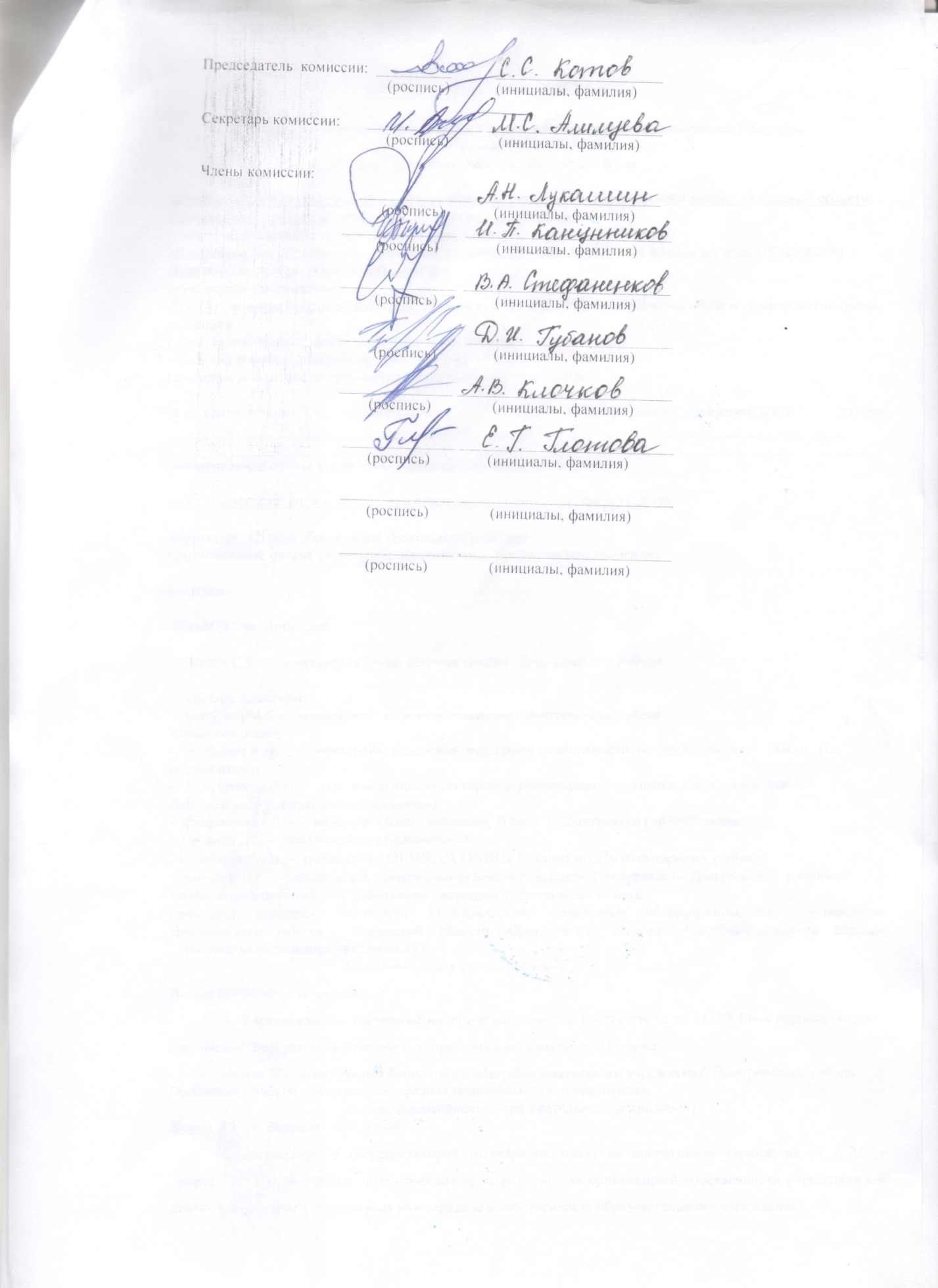 № п/пОбъекты материально-технической базыНеобходимоИмеетсяПроцент оснащенностиНаличие  документов по технике безопасностиНаличие актов разрешения на эксплуатациюНаличие и состояние мебелиОборудование средствами пожаротушенияПримечаниеКабинеты начальных классов22100удовлКабинеты иностранного языка1180удовлКабинет физики1180удовлКабинет биологии и химии1180удовлКабинет литературы1185удовлКабинет русского языка11100удовлКабинет математики1180удовлКабинет истории1180удовлКабинет информатики1180удовлКабинет ОБЖ, географии1180удовлДолжностьПрофиль работыКоличество ставокХарактер работы(штат, договор)Примечание№ п/пНаименованиеМарка транспортного средстваКоличествоГод приобретенияСоответствие требованиям ГОСТа Р 51160-98 «Автобусы для перевозки детей. Технические требования»Техническое состояниеПримечание1АвтобусГАЗ 32212112012соответствуетУдовлетворит